__________________________________________________________________13.01.2021                                ст. Заглядино                        № 02 –пО предоставлении  в аренду помещений,находящихся в муниципальной собственности.      В соответствии со ст.209 Гражданского Кодекса Российской Федерации от 30 ноября 1994 года № 51-ФЗ, ст. 17.1 п.11 Федерального закона от 26.07.2006 года № 135-ФЗ «О защите конкуренции», с Уставом муниципального образования Заглядинский сельсовет, на основании заявления директора ООО «Дельта» Кузьмич Артура Валерьевича, постановляю:       1. Предоставить целевым назначением в  аренду ООО «Дельта», нежилое, 1-этажное здание, расположенное  по адресу: Оренбургская область, Асекеевский район, ж/д ст.Заглядино, ул.Фурманова, д.1а, общей площадью 48,2 кв.м., сроком до 31.01.2021 года.       2. Специалисту Ахмадулиной И.Р. подготовить договор аренды нежилого здания.       3.Постановление от 09.12.2020 № 62а-п «О предоставлении  в аренду помещений, находящихся в муниципальной собственности.» считать утратившим силу.       4.Установить, что настоящее постановление вступает в силу после подписания, распространяется на правоотношения, возникшие    с 1 января 2021 года.       5. Настоящее постановление вступает в силу со дня его подписания.Глава  муниципального образования                                              Э.Н.КосынкоРазослано: прокурору района, в дело, ООО «Дельта»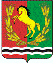 АДМИНИСТРАЦИЯМУНИЦИПАЛЬНОГО ОБРАЗОВАНИЯ ЗАГЛЯДИНСКИЙ СЕЛЬСОВЕТ АСЕКЕВСКОГО РАЙОНА ОРЕНБУРГСКОЙ ОБЛАСТИП О С Т А Н О В Л Е Н И Е